La Charte des Droits et Libertés 
de la personne accueillie(Annexée à l’arrêté du 8 septembre 2003)
ARTICLE 1er : Principe de non-discrimination Le principe de non-discrimination est posé comme intangible dans le projet de la Fondation et dans sa charte.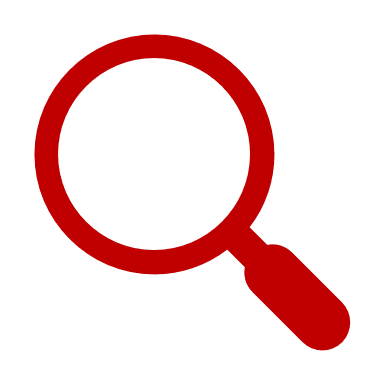 Dans cette charte, l’ensemble des signataires affirme dans ses principes fondateurs partager les valeurs humanistes de solidarité, de tolérance, de respect et de reconnaissance de l’autre, de son identité, de sa religion et de sa culture. La Fondation considère que la personne accueillie n’est pas réductible à son handicap et que celui-ci ne doit être ni ignoré, ni posé comme facteur diminuant l'exercice des droits et des devoirs de toutes personnes.
ARTICLE 2 : Droit à une prise en charge ou à un accompagnement adapté Dans le « mot d’accueil du Directeur » en préambule du livret d’accueil il est indiqué que pour l’Institut « accueillir c’est faire du sur-mesure et non du prêt-à-porter ». Au-delà de la formule, il s’agit bien de développer un accompagnement individualisé formalisé dans un « document personnalisé d’accompagnement » indiquant le contenu, la nature et les modalités de mises en œuvre des prestations. 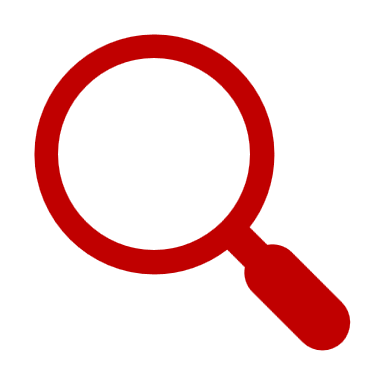 ARTICLE 3 : Droit à l'informationDans son projet d’établissement (repris dans le livret d’accueil), l’Institut consacre un chapitre intitulé « information, communication et traitement des données nominatives ». Il est mis en exergue la phrase suivante sous forme d’engagement : « Nous considérons qu’il n’y a aucun élément à soustraire à la connaissance des usagers eux-mêmes, de leurs parents ou de la personne légalement responsable ».Dans ce chapitre nous développons les modalités selon lesquelles l’usager, sa famille ou le représentant légal disposent des conditions d’information et d’accès aux différents types de documents : dossier personnel de l’usager, documents médicaux et documents administratifs.Pour compléter l’exercice effectif de ce droit à l’information, il leur est remis un livret d’accueil et un règlement de fonctionnement.ARTICLE 4 : Principe du libre choix, du consentement éclairé et de la participation de la personneDans son projet d’établissement (repris dans le livret d’accueil), l’Institut consacre un chapitre aux « formes de participation des personnes accueillies, de leurs familles ou des représentants légaux ».Dans cette partie, nous exposons les procédures et modalités d’association à l’accompagnement et à la prise en charge, de l’admission à l’élaboration du projet individualisé jusqu’à la présentation du document personnalisé et à sa signature ; nous présentons également les modalités de suivi, d’évaluation et de réajustement du projet individualisé.De façon générale, le livret d‘accueil présente les différents cadres possibles d’accompagnement et de prise en charge (service à domicile, ½ internat et internat) ainsi que les différents dispositifs mis en œuvre par l’établissement, susceptible d’être mobilisés afin de répondre au mieux à la situation de chacun.Dans notre charte, nous indiquons notre volonté d’accompagner et d’associer les familles à l’élaboration et à la réalisation du projet individualisé de l’enfant. Cela passe entre autres par la communication de toutes les orientations de prises en charge pour la recherche d’un accord ou d’un consensus qui permet la construction et la mise en place du projet.ARTICLE 5 : Droit à la renonciation Le document personnalisé d’accompagnement (signé par l’usager, sa famille ou le représentant légal et le Directeur de l’Institut) prévoit dans son article 5 les conditions de révision des prestations (natures et modalités de mises en œuvre) prévues dans l’accompagnement individualisé.Par ailleurs dans son article II-4, le règlement de fonctionnement précise les conditions de reprise des prestations après interruption.L’article II-5 du même règlement apporte les éléments d’informations en cas d’arrêt définitif de la prise en charge. ARTICLE 6 : Droit au respect des liens familiaux Dans notre règlement de fonctionnement (article II-2 : Droits des personnes accueillies), nous nous engageons à « rechercher et mettre en œuvre des solutions permettant d’éviter la séparation de la famille ou de permettre leur réunion dans les plus brefs délais ». De même, dans notre charte, nous nous engageons à « être attentif aux effets de rupture pour l’enfant et s’appliquer à maintenir des liens et des références à la famille ». De nombreuses situations de vie quotidienne et d’activités éducatives, culturelles, artistiques… associent les familles et nous recherchons leur participation active.ARTICLE 7 : Droit à la protection Dans le projet d’établissement (chapitre « information, communication et traitement des données nominatives ») sont précisées les modalités mises en œuvre afin de garantir le respect de la confidentialité. Dans ses articles III-4 et III-5, le règlement de fonctionnement précise les différentes situations et les conditions propres à garantir la sécurité des personnes (urgences médicales, violence, incidents techniques…).Par ailleurs, l’établissement met en œuvre un suivi médical assuré par les médecins salariés de l’établissement (généraliste, pédiatre, ophtalmologiste, psychiatre) en lien si nécessaire avec les praticiens libéraux et/ou hospitaliers ; les infirmières salariées assurent la permanence des soins. Des actions d’information et d’éducation à la santé sont régulièrement mises en place (nutrition, conduites addictives, sexualité…).ARTICLE 8 : Droit à l'autonomie L’établissement développe de nombreuses activités à l’extérieur de l’établissement (intégration scolaire, activités sportives, culturelles, artistiques…). Le déplacement en autonomie des personnes, dans des conditions maximales de sécurité, est l’un de nos principaux objectifs.Afin de garantir l’intégrité des biens de la personne accueillie (tels que bijoux, somme d’argent, documents administratifs…), celle-ci a la possibilité de les confier à l’économat. Dans le cas d’une somme d’argent confiée à l’économat, la personne accueillie en dispose avec les conseils éventuels d’un éducateur. Ce dernier tiendra les comptes avec la personne et devra pouvoir en rendre compte à la famille ou au représentant légal.ARTICLE 9 : Principe de prévention et de soutien L’Institut reconnait l’autorité des parents et s’engage à établir avec eux ainsi qu’avec les proches un dialogue, une écoute réciproque et partager des informations, des pratiques afin de créer les bases d’une coopération constructive.Nous recherchons l’association des familles, des représentants légaux ou des proches à l'élaboration et à la réalisation du projet personnel de la personne accueillie et ce dans l’intérêt prioritaire de celle-ci.ARTICLE 10 : Droit à l'exercice des droits civiques attribués à la personne accueillie Au-delà de garantir l’exercice des droits civiques de la personne accueillie, l’Institut développe au travers des activités éducatives et pédagogiques mises en œuvre une éducation à la citoyenneté dans toutes ses dimensions.ARTICLE 11 : Droit à la pratique religieuse Des dispositions particulières permettant de préciser les souhaits individuels en matière de pratique religieuse sont adoptées entre les enfants et jeunes et/ou leur famille ou leur représentant légal et la direction de l’Institut.Ces dispositions permettent aux usagers la pratique religieuse tout en garantissant le fonctionnement de l’établissement.ARTICLE 12 : Respect de la dignité de la personne et de son intimité Dans sa charte, l’Institut affirme clairement ses engagements à respecter le droit à la dignité, l’intégrité et l’intimité des personnes accueillies et ce quel que soit le degré de dépendance généré par le handicap.Tous les jeunes accueillis au CESDV-IJA ont le droit d’avoir une vie affective ; cependant la manifestation de leurs sentiments doit rester circonscrite à des comportements adaptés respectant les normes admises en société et les règles de discrétion et de décence afin de protéger l’intimité de chacun et la vie collective.Le règlement de fonctionnement dans son article III-2 expose les conditions d’accès et d’utilisation des locaux et notamment de ceux à usage « privatif » (les chambres des résidents notamment) et des conditions selon lesquelles ceux-ci sont occupés.